                                                                                                                                                   Межрайонная ИФНС России №1 по Республике Крым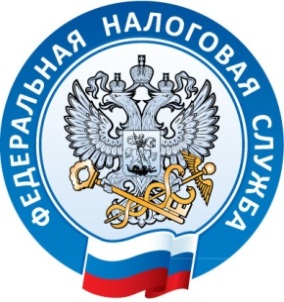  г. Джанкой, ул. Дзержинского,30                                                                                                                                                   тел. (36564)3-14-2403.07.2017Налогоплательщики МИФНС России №1 по РК уходят в Интернет.В Межрайонной ИФНС России №1 по Республике Крым более чем в 17 раз увеличилось количество налогоплательщиков, которые сдают декларации в электронном виде. Такие данные по итогам завершившейся в мае декларационной кампании. Действующий интернет-сервис «Личный кабинет налогоплательщика для физических лиц» предоставляет возможность подать декларацию о доходах по форме 3-НДФЛ не посещая инспекцию. В 2016 году, таким образом, отчитались о своих доходах лишь 1 процент от числа граждан, обязанных подать декларацию, тогда как в этом году в электронном виде отчиталось уже более 2700 плательщиков – юридических лиц и более 3000 физических лиц, которые направили в общей сложности почти 5,8 тысяч деклараций.       Пользование интернет-сервисами, в том числе с целью подачи декларации о доходах, существенно экономит время налогоплательщика и облегчает заполнение формы данного отчетного документа, поскольку в основном он формируется в автоматическом виде, требуя от физического лица внесения лишь исходных данных.          Межрайонная ИФНС России №1 по Республике Крым.